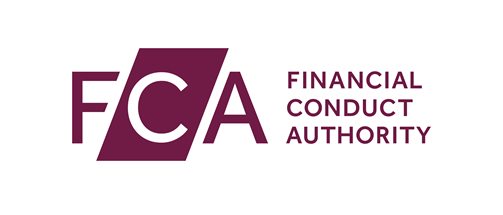 Application for entry on register of RVECA Managers Name of applicant firm	1.1	Please confirm which categories of AIFM your firm falls into (tick all that apply).	Small internal UK AIFM (regulation 10(2) of AIFMD UK RegulationUnless you have also selected RVECA manager below, this is not the correct application form. Please refer to the cover notes.	Small property UK AIFM (regulation 10(3) of AIFMD UK Regulation) Unless you have also selected RVECA manager below, this is not the correct application form. Please refer to the cover notes. Full scope UK AIFM (regulation 2 of AIFMD UK Regulation) Unless you have also selected RVECA manager below, this is not the correct application form. Please refer to the cover notes.	SEF manager (regulation 10(4) of AIFMD UK Regulation)  Unless you have also selected RVECA manager below, this is not the correct application form. If you are applying to be both a SEF manager and a RVECA manager you will need to submit both application forms.	RVECA manager (regulation 10(4) of AIFMD UK Regulation)This is the correct application form. 	1.2	For funds that are internal AIFMs, please confirm that you are neither currently registered nor intending to register yourself as an external AIFM to other AIFs.	Yes	NoYou must provide an explanation	Not applicable. The fund for which approval is now sought, is not an internal AIFM	1.3	Is your firm currently authorised by the FCA under Part 4A of FSMA?	YesGive the applicant firm’s FCA Firm Reference Number below and continue to Section 2	NoLegal status of the applicant firm	1.4	What type of firm is the applicant firm?	Private limited company	Limited liability partnership (LLP)	Public limited company Other  You must detail below the legal status of the applicant firm	1.5	Date of incorporation or formation (dd/mm/yyyy)	1.6	Does the applicant firm have a registered number, eg Companies House number?	NoPlease explain why not below	YesGive details below.  If this is not a Companies House number, please also explain below what it refers to.	1.7	Where was the applicant firm incorporated or formed?	England/ Wales	Scotland	Northern Ireland	1.8	Where is your registered office?	England/ Wales	Scotland	Northern Ireland	Outside the UKPlease specifyFinancial year end	1.9	Date of the applicant firm's financial year end (dd/mm) For all incorporated companies the financial year end should match the date recorded with Companies House.Other names1.10	Do you intend to use any trading names as well as the registered name given on the front of this application form?	No	YesGive details below	2.1	Please provide a list of all the individuals who effectively conduct the business of the AIFM.  Please attach a completed ‘Notification of Senior Person Form (SEF/RVECA)’ for each individual, see: https://www.fca.org.uk/firms/aifmd/sef-rveca-managers .	3.1	Please confirm the number of AIFs to which you will be appointed AIFM. This should not include any AIFs subject to transitional arrangements under regulation 74 of the AIFMD UK Regulation.	3.2	Please complete the ‘Schedule of registered AIFs’ (https://www.fca.org.uk/static/documents/forms/aif-schedule-small-registered-aifm.xlsx )with details of all AIFs referenced in Question 3.1 above. 	Attached	3.3	Please confirm whether an offering document, or an extract of an offering document covering the information referred to in Article 5(2) (a) to (c) of the AIFMD level 2 regulation, has also been attached in relation to each AIF. 	Offering document attached for all AIFs	Extract of an offering document attached for all AIFs	Columns L to U completed for all AIFsIf you provide an offering document or an extract of an offering document that contains all of the information required by columns L to U of the schedule, then you are not required to separately complete these columns.  If the offering document or extract of the offering document does not contain all of the information required in columns L to U, you must provide this information separately in the schedule referred to in Question 3.2 above.	3.4	Please confirm the total assets under management relating to all AIFs to which you will be appointed AIFM, excluding any AIFs subject to transitional arrangements under regulation 74. This should be calculated as set out in Article 2 of the AIFMD level 2 regulation.	3.5	Small registered UK AIFMs only: please confirm that the combined assets of AIFs to which you will be appointed as AIFM will be within €500 million threshold set out in regulation 9(1)(a).	Yes	NoGive details below		RVECA Name	4.1	Please provide a description of the investment strategy and objectives of the fund.	4.2	Please confirm that for the fund, at least 70% of the aggregate capital contributions and uncalled committed capital are intended to be invested in assets that are classified as qualifying investments, in line with Article 3(e) of the RVECA regulation.	YesGive details below	NoPlease note that funds that do not fulfil this criterion are not able to designated as a RVECA	4.3	Please confirm that for the fund, no more than 30% of the aggregate capital contributions and uncalled capital will be used for acquisition of assets other than qualifying investments. 	YesGive details below	NoPlease note that funds that do not fulfil this criterion are not able to designated as a SEFDetails on the calculation of the 30% threshold can be found under Article 5 (1) of the RVECA regulation	4.4	Please confirm that for investments in portfolio undertakings that are established in a third country, you will take sufficient measures to ensure that each of the portfolio undertakings will fulfil the requirements of Article 3(d)(iv) of the RVECA regulation.	YesGive details below on these measures	NoGive details below on why not	4.5	Please confirm whether any portion of the funds will be invested in one or several other RVECA?	YesGive details below including explanation on compliance with Article 3 (e) (iv) of the RVECA regulation.	No	4.6	Is the applicant firm a full scope AIFM?	YesContinue to Question 4.7	NoContinue to Section 5	4.7	You must attach the rules or instruments of incorporation of the qualifying venture capital fund.	Attached	4.8	Please provide information on the identity of the depositary.Give details below as per Article 14a (2) (b) of the RVECA regulation.	4.9	Please list those Member States in which the firm has established, or intend to establish, qualifying venture capital funds. Give details below as per Article 14a (2) (d) of the RVECA regulation.	5.1	Please provide a copy of your regulatory business plan.  This should include the following elements:The background to the businessProposed business and operating modelOrganisational structure of the RVECA manager – this should include an organisation chart and headcounts for each business unitLong-term business strategy and expansion plans for the businessAppropriateness and scalability of non-financial resourcesGovernance and culture – including the role of the board and senior committees (board and senior management) in setting and overseeing the tone of culture and behaviours required for the firm to act honestly, fairly, professionally, independently and in the interest of each RVECA and its investors. MI to be produced and how this will be monitored by senior staff to ensure that the RVECAs and their respective investors are being treated fairlySystems and controls – in particular those relating to: disclosure to investors and the FCA, risk management, valuation and delegation.  This should include a description of investment, risk management and asset valuation policies, including the portfolio management procedures and an explanation of the procedures for changes to investment strategy and policy. The description should also include an explanation of how you will ensure that each RVECA is marketed to the limited category of investors permitted under Article 6 of the RVECA regulationA description of the risks to the RVECAs and how these will be monitored and mitigatedThe regulatory business plan must be used to provide commentary and explanation to support your responses to Questions 5.2 to 5.16, which are about specific operating requirements in the RVECA regulation.	AttachedOperating requirementsPlease answer the following questions regarding operating requirements set out in the RVECA regulation.  Each question should be answered Yes or No. A text box has been provided below each question to be used as follows:For all responses marked ‘Yes’ – to include a cross-reference (ie a paragraph number) to the related section of your regulatory business plan as set out under question 5.1, which should support your response.For all responses marked ‘No’ – to explain the response and any mitigating actions.General	5.2	Can the firm demonstrate that, in the context of its intended role as RVECA manager, it will act honestly, fairly, and with due skill, care and diligence and treat their investors fairly, as required by Article 7 of the RVECA regulation?	 No		 Yes	5.3	Can the firm demonstrate that it will be able to inform investors of the RVECA, prior to the investment decision of the investors, about details of the manager, the amount of own funds available for maintaining the adequate human and technical resources, investment strategy and investment policy details, etc. as set out in Article 13 of the RVECA regulation, in a clear and understandable way?	 No		 Yes	5.4	Is the firm able to demonstrate that its arrangements for complying with the requirements of Chapter II of the RVECA regulation are suitable for those purposes?	 No		 YesConflicts of interest	5.5	Does the firm have an effective conflicts of interest policy in place that meets all relevant requirements set out in Article 9 of the RVECA regulation?	 No		 YesQualifying portfolio	5.6	Does the firm have effective skills and experience to identify and evaluate assets that can be classified as qualifying investments in line with Article 3 (e) of the RVECA regulation?	 No		 YesInvestor suitability	5.7	Can the firm demonstrate that the fund will be marketed exclusively to investors who are considered to be one of the following:Professional clients in accordance with Section 1 of Annex II to the Markets in Financial Instruments Directive (MiFID) 2014/65/EU, or which may on request be treated as professional clients in accordance with Section II of Annex II to MiFID?Investors that commit to invest a minimum of € 100,000 and state in writing in a separate document from the contract that is concluded for the commitment to invest, that they are aware of the risks associated with the envisaged commitment?Executives, directors or employees involved in the management of a RVECA manager when investing in the RVECAs that they manage? 	 No		 YesLeverage	5.8	Can the firm demonstrate that it will not employ at the level of the RVECA, any method by which the exposure of the fund will be increased beyond the level of its committed capital?  	 No		 YesValuation	5.9	Has the firm established procedures to ensure that the RVECA’s assets are valued soundly and transparently in accordance with Article 11 of the RVECA regulation?	 No		 YesDelegation	5.10	If the firm proposes to delegate functions to third parties, is it able to demonstrate that:		a) It has not delegated functions to the extent that, in essence, it can no longer be considered to be the manager of a RVECA and it has become a letter-box entity?	 No		 Yes		b) The delegation will not undermine the effectiveness of the FCA’s supervision of the RVECA manager’s compliance with the RVECA regulation?	 No		 Yes		c)The delegation will not prevent RVECAs from being managed in the best interests of their investors?	 No		 YesSufficient resources5.11	At all times, managers of qualifying venture capital funds shall have sufficient own funds and shall use adequate and appropriate human and technical resources as necessary for the proper management of the qualifying venture capital funds that they manage. 		Both internally managed qualifying venture capital funds and external managers of qualifying venture capital funds shall have an initial capital of EUR 50,000. Please confirm and provide evidence that your firm meets these initial capital requirements. 	 No		 Yes5.12	Own funds shall at all times amount to at least one eighth of the fixed overheads incurred by the firm in the preceding year. Where your firm has not completed a year of business, the requirement shall amount to one eighth of the fixed overheads expected in its business plan. Please confirm whether this will be satisfied, and provide evidence that your firm meets these own funds requirements.	 No		 Yes	5.13	Where the value of the qualifying venture capital funds managed by your firm exceeds EUR 250 000 000, you are obliged to provide an additional amount of own funds. That additional amount shall be equal to 0.02% of the amount by which the total value of the qualifying venture capital funds exceed EUR 250 000 000.  Own funds shall be invested in liquid assets or readily convertible to cash in the short term and shall not include speculative positions. 	 No		 YesAudits and annual reports	5.14	Has the firm appointed an auditor to conduct annual audits, in line with Article 12 (3) of the RVECA regulation?	 No		 Yes5.15	The annual report shall be produced in accordance with existing reporting standards and the terms agreed between the managers of qualifying venture capital funds and the investors. Managers of qualifying venture capital funds shall provide the report to investors on request.	 No		 Yes5.16	An audit of the qualifying venture capital fund shall be conducted at least annually. The audit shall confirm that money and assets are held in the name of the qualifying venture capital fund and that the manager of a qualifying venture capital fund has established and maintained adequate records and checks in respect of the use of any mandate or control over the money and assets of the qualifying venture capital fund and the investors therein. 	 No		 Yes1Basic detailsWe need to know general information about the applicant firm, eg Regulatory status and type of AIFM.///NameNameNameNameName2Individuals responsible for conducting the business of the AIFMThe Senior Managers and Certification regime is not applicable to the registration process.  However, we do still need information relating to the individuals who effectively conduct the business of the AIFM even where they are not Approved Persons.  NameSenior person form attached3Alternative Investment Funds (AIFs)We need to know about all AIFs to which you will be appointed as AIFM.4RVECA designationWe must be satisfied that the funds you manage will meet all relevant conditions for qualifying as a European venture capital fund (“RVECA”).Note: Please ensure that a separate copy of this section has been filled in for each intended qualifying venture capital fund. You may generate additional copies of this section of the form by printing this section multiple times.5Regulatory business planWe need to understand how you will conduct your business.